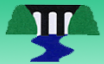 History Curriculum Progression Key Stage 2CYCLE ALCC QuestionWhere do mummies come from?Where do mummies come from?Who or what is Skara Brae?Who or what is Skara Brae?Who makes the law?Who makes the law?CYCLE AKnowledgeThe achievements of the earliest civilizations have an overview of where and when the first civilizations appeared. have an understanding of Ancient Egypt society and religion.know how and why the Ancient Egyptians are remembered.The achievements of the earliest civilizations have an overview of where and when the first civilizations appeared. have an understanding of Ancient Egypt society and religion.know how and why the Ancient Egyptians are remembered.Changes in Britain from the Stone Age to the Iron Ageknow and understand the history of the British Isleshave a  coherent, chronological narrative of Britain in pre-Roman times.have knowledge of late Neolithic hunter-gatherers and early farmers.understand Bronze Age religion, technology and travel, for example, Stonehenge have a knowledge of Iron Age hill forts: tribal kingdoms, farming, art and cultureChanges in Britain from the Stone Age to the Iron Ageknow and understand the history of the British Isleshave a  coherent, chronological narrative of Britain in pre-Roman times.have knowledge of late Neolithic hunter-gatherers and early farmers.understand Bronze Age religion, technology and travel, for example, Stonehenge have a knowledge of Iron Age hill forts: tribal kingdoms, farming, art and cultureAn aspect or theme in British history know and understand the history of the British Isles.have a  coherent, chronological narrative of the development of law in Britain from 1066.understand how aspects of crime and punishment have changed since 1066.An aspect or theme in British history know and understand the history of the British Isles.have a  coherent, chronological narrative of the development of law in Britain from 1066.understand how aspects of crime and punishment have changed since 1066.CYCLE ALKS2I can understand that the past is divided into differently named periods of time.I can use some dates to explain world history and place on a timeline using appropriate dates.I can put artefacts or information in chronological order.I can tell you a range of similarities and differences between different times in the past.I can say how the past can be represented or interpreted in different ways.I can answer and sometimes devise my own historically valid questions.I can use one or more source of information to me answer them.I can think critically, weigh evidence, sift arguments, and develop perspective and judgement.LKS2I can understand that the past is divided into differently named periods of time.I can use some dates to explain world history and place on a timeline using appropriate dates.I can put artefacts or information in chronological order.I can tell you a range of similarities and differences between different times in the past.I can say how the past can be represented or interpreted in different ways.I can answer and sometimes devise my own historically valid questions.I can use one or more source of information to me answer them.I can think critically, weigh evidence, sift arguments, and develop perspective and judgement.LKS2I can understand that the past is divided into differently named periods of time.I can use some dates to explain British history and place on a timeline using appropriate dates.I can put artefacts or information in chronological order.I can tell you a range of similarities and differences between different times in the past.I can say how the past can be represented or interpreted in different ways.I can answer and sometimes devise my own historically valid questions.I can use one or more source of information to me answer them.I can think critically, weigh evidence, sift arguments, and develop perspective and judgement.I can present information in a variety of ways using specialist terms.LKS2I can understand that the past is divided into differently named periods of time.I can use some dates to explain British history and place on a timeline using appropriate dates.I can put artefacts or information in chronological order.I can tell you a range of similarities and differences between different times in the past.I can say how the past can be represented or interpreted in different ways.I can answer and sometimes devise my own historically valid questions.I can use one or more source of information to me answer them.I can think critically, weigh evidence, sift arguments, and develop perspective and judgement.I can present information in a variety of ways using specialist terms.LKS2I can put artefacts or information in chronological order;I can tell you a range of similarities and differences between different times in the past.I can answer and sometimes devise my own historically valid questions.I can use one or more source of information to help me answer them.I can present information in a variety of ways using specialist terms.I can use place value in the context of timelines.I can think critically, weigh evidence, sift arguments, and develop perspective and judgement.I can write sentences or a paragraph to describe some of the main events, people and changes in the history of Britain.LKS2I can put artefacts or information in chronological order;I can tell you a range of similarities and differences between different times in the past.I can answer and sometimes devise my own historically valid questions.I can use one or more source of information to help me answer them.I can present information in a variety of ways using specialist terms.I can use place value in the context of timelines.I can think critically, weigh evidence, sift arguments, and develop perspective and judgement.I can write sentences or a paragraph to describe some of the main events, people and changes in the history of Britain.CYCLE AUKS2I can demonstrate a coherent  chronological narrative, knowledge and understanding of history of  the wider world.I can identify specific changes within and across different periods over a long arc of development.I can devise my own historically valid questions.I explain that the past can be represented or interpreted in many different ways and select relevant historical information.I can use methods of historical enquiry and know how evidence is used to make historical claims. I can represent the past using a range of historical information from a range of historical sources.I can create my own structured accounts, including written narratives and analyses using key historical terms.UKS2I can demonstrate a coherent  chronological narrative, knowledge and understanding of history of  the wider world.I can identify specific changes within and across different periods over a long arc of development.I can devise my own historically valid questions.I explain that the past can be represented or interpreted in many different ways and select relevant historical information.I can use methods of historical enquiry and know how evidence is used to make historical claims. I can represent the past using a range of historical information from a range of historical sources.I can create my own structured accounts, including written narratives and analyses using key historical terms.UKS2I can demonstrate a coherent chronological narrative, knowledge and understanding of British history.I can identify specific changes within and across different periods over a long arc of development.I can devise my own historically valid questions.I explain that the past can be represented or interpreted in many different ways and select relevant historical information.I can use methods of historical enquiry and know how evidence is used to make historical claims. I can represent the past using a range of historical information from a range of historical sources.I can create my own structured accounts, including written narratives and analyses using key historical terms.UKS2I can demonstrate a coherent chronological narrative, knowledge and understanding of British history.I can identify specific changes within and across different periods over a long arc of development.I can devise my own historically valid questions.I explain that the past can be represented or interpreted in many different ways and select relevant historical information.I can use methods of historical enquiry and know how evidence is used to make historical claims. I can represent the past using a range of historical information from a range of historical sources.I can create my own structured accounts, including written narratives and analyses using key historical terms.UKS2I can confidently use maths skills when placing events in chronological order.I can devise my own historically valid questions.I understand the complexity of people’s lives in the past.I understand how some societies are very different due to changes or challenges at the time.I can represent the past using a range of historical information from a range of historical sources.UKS2I can confidently use maths skills when placing events in chronological order.I can devise my own historically valid questions.I understand the complexity of people’s lives in the past.I understand how some societies are very different due to changes or challenges at the time.I can represent the past using a range of historical information from a range of historical sources.CYCLE AVocabularyLKS2ancientcivilisationsarchaeologyachievementschronologycomparisonsimilaritiesdifferencesprimary sourcessecondary sourcesreliabilityUKS2civilisationarchaeologistsartefacts achievements legacyreignmillenniumcomparisonprimary evidencesecondary evidenceLKS2archaeologyeracomparisonsimilaritiesdifferencesprehistoricevidenceprimary sourcessecondary sources reliabilityUKS2archaeologistsartefacts achievements millenniumcomparisonprimary evidencesecondary evidenceLKS2moderntime periodcenturydecadecomparisonsimilaritiesdifferencessignificant impact consequence factsopinion influenceUKS2perioderacenturydecademonarch societylegacycomparisonprimary evidencesecondary evidenceconsequencesimpactcause and effectbiaspoint of viewobjectivitysubjectivityCYCLE BLCC QuestionCould you be the next Willy Wonka?Could you be the next Willy Wonka?Where does the Mersey go? Where does the Mersey go? Were the Romans really rotten?Were the Romans really rotten?CYCLE BKnowledgeA non-European society study that contrasts with British history have an understanding of Mayan society and religion.know how and why the Mayans are remembered.know how Mayan society was similar and different Britain..A non-European society study that contrasts with British history have an understanding of Mayan society and religion.know how and why the Mayans are remembered.know how Mayan society was similar and different Britain..An aspect or theme in British history know and understand the history of the British Isles.have a  coherent, chronological narrative of the development of transport and  trade in Britain from 1066.understand a significant aspect in British history: the development of trade, through the expansion of docks and ship building.An aspect or theme in British history know and understand the history of the British Isles.have a  coherent, chronological narrative of the development of transport and  trade in Britain from 1066.understand a significant aspect in British history: the development of trade, through the expansion of docks and ship building.The Roman Empire and its impact on Britainknow the extent of the Roman Empire by 42CE.understand the reasons for the power of its army. know about Roman invasions of Britain in 55-54 BCE and 43CE.understand what is meant by the ‘Romanisation’ of Britain. know about British resistance: Boudicca’s rebellion. understand what happened when the Romans left Britain.The Roman Empire and its impact on Britainknow the extent of the Roman Empire by 42CE.understand the reasons for the power of its army. know about Roman invasions of Britain in 55-54 BCE and 43CE.understand what is meant by the ‘Romanisation’ of Britain. know about British resistance: Boudicca’s rebellion. understand what happened when the Romans left Britain.CYCLE BSkillsLKS2I can understand that the past is divided into differently named periods of time.I can use some dates to explain world history and place on a timeline using appropriate dates.I can put artefacts or information in chronological order.I can tell you a range of similarities and differences between different times in the past.I can say how the past can be represented or interpreted in different ways.I can answer and sometimes devise my own historically valid questions.I can use one or more source of information to help me answer them.I can think critically, weigh evidence, sift arguments, and develop perspective and judgement.LKS2I can understand that the past is divided into differently named periods of time.I can use some dates to explain world history and place on a timeline using appropriate dates.I can put artefacts or information in chronological order.I can tell you a range of similarities and differences between different times in the past.I can say how the past can be represented or interpreted in different ways.I can answer and sometimes devise my own historically valid questions.I can use one or more source of information to help me answer them.I can think critically, weigh evidence, sift arguments, and develop perspective and judgement.LKS2I can put artefacts or information in chronological order;I can use place value in the context of timelines I can tell you a range of similarities and differences between different times in the past.I can answer and sometimes devise my own historically valid questions.I can use one or more source of information to help me answer them.I can present information in a variety of ways using specialist terms.I can think critically, weigh evidence, sift arguments, and develop perspective and judgement.I can write sentences or a paragraph to describe some of the main events, people and changes in the history of Britain.LKS2I can put artefacts or information in chronological order;I can use place value in the context of timelines I can tell you a range of similarities and differences between different times in the past.I can answer and sometimes devise my own historically valid questions.I can use one or more source of information to help me answer them.I can present information in a variety of ways using specialist terms.I can think critically, weigh evidence, sift arguments, and develop perspective and judgement.I can write sentences or a paragraph to describe some of the main events, people and changes in the history of Britain.LKS2I can understand that the past is divided into differently named periods of time.I can use some dates to explain British history and place on a timeline using appropriate dates.I can tell you a range of similarities and differences between different times in the past.I can say how the past can be represented or interpreted in different ways.I can answer and sometimes devise my own historically valid questions.I can think critically, weigh evidence, sift arguments, and develop perspective and judgement.I can present information in different ways using specialist terms.I can write sentences or a paragraph to describe some of the main events, people and changes in the history of Britain.LKS2I can understand that the past is divided into differently named periods of time.I can use some dates to explain British history and place on a timeline using appropriate dates.I can tell you a range of similarities and differences between different times in the past.I can say how the past can be represented or interpreted in different ways.I can answer and sometimes devise my own historically valid questions.I can think critically, weigh evidence, sift arguments, and develop perspective and judgement.I can present information in different ways using specialist terms.I can write sentences or a paragraph to describe some of the main events, people and changes in the history of Britain.CYCLE BSkillsUKS2I can demonstrate a coherent  chronological narrative, knowledge and understanding of history of  the wider world.I can identify specific changes within and across different periods over a long arc of development.I can devise my own historically valid questions.I explain that the past can be represented or interpreted in many different ways and select relevant historical information.I can use methods of historical enquiry and know how evidence is used to make historical claims. I can represent the past using a range of historical information from a range of historical sources.I can create my own structured accounts, including written narratives and analyses using key historical terms.UKS2I can demonstrate a coherent  chronological narrative, knowledge and understanding of history of  the wider world.I can identify specific changes within and across different periods over a long arc of development.I can devise my own historically valid questions.I explain that the past can be represented or interpreted in many different ways and select relevant historical information.I can use methods of historical enquiry and know how evidence is used to make historical claims. I can represent the past using a range of historical information from a range of historical sources.I can create my own structured accounts, including written narratives and analyses using key historical terms.UKS2I can confidently use maths skills when placing events in chronological order.I can devise my own historically valid questions.I understand the complexity of people’s lives in the past.I understand how some societies are very different due to changes or challenges at the time.I can represent the past using a range of historical information from a range of historical sources.UKS2I can confidently use maths skills when placing events in chronological order.I can devise my own historically valid questions.I understand the complexity of people’s lives in the past.I understand how some societies are very different due to changes or challenges at the time.I can represent the past using a range of historical information from a range of historical sources.UKS2I can demonstrate a coherent chronological narrative, knowledge and understanding of British history.I can identify specific changes within and across different periods over a long arc of development.I can devise my own historically valid questions.I explain that the past can be represented or interpreted in many different ways and select relevant historical information.I can use methods of historical enquiry and know how evidence is used to make historical claims. I can represent the past using a range of historical information from a range of historical sources.I can create my own structured accounts, including written narratives and analyses using key historical terms.UKS2I can demonstrate a coherent chronological narrative, knowledge and understanding of British history.I can identify specific changes within and across different periods over a long arc of development.I can devise my own historically valid questions.I explain that the past can be represented or interpreted in many different ways and select relevant historical information.I can use methods of historical enquiry and know how evidence is used to make historical claims. I can represent the past using a range of historical information from a range of historical sources.I can create my own structured accounts, including written narratives and analyses using key historical terms.CYCLE BVocabularyLKS2civilisationsarchaeologyachievementschronologycomparisonsimilaritiesdifferencesprimary sourcessecondary sourcesreliabilityUKS2civilisationarchaeologistsartefacts achievements legacyreignmillenniumcomparisonprimary evidencesecondary evidenceLKS2moderntime periodcenturydecadecomparisonsimilaritiesdifferencessignificant impact consequence factsopinion influenceUKS2perioderacenturydecademonarch societyinfluenceempirelegacycomparisonprimary evidencesecondary evidenceconsequencesimpactcause and effectbiaspoint of viewobjectivitysubjectivityLKS2ancientarchaeologyeracomparisonsimilaritiesdifferencesprehistoricevidenceprimary sourcessecondary sources reliabilityUKS2empirecenturyconquerarchaeologistsartefacts achievements millenniumcomparisonprimary evidencesecondary evidenceCYCLE CLCC QuestionWho let the Gods out?Who let the Gods out?Why are there air raid tunnels under Stockport?Why are there air raid tunnels under Stockport?Why is Mickey Mouse important?Why is Mickey Mouse important?CYCLE CKnowledgeAncient Greece –An understanding of: Greek life and society. the achievements of the ancient Greeks.Ancient Greek influence on the western world.Ancient Greece –An understanding of: Greek life and society. the achievements of the ancient Greeks.Ancient Greek influence on the western world.A local history study – Stockport during WWIIknow and understand the history of the British Isles.have a  coherent, chronological narrative of WWII.understand the impact of WWII on British life and society.A local history study – Stockport during WWIIknow and understand the history of the British Isles.have a  coherent, chronological narrative of WWII.understand the impact of WWII on British life and society.An aspect or theme in British history know and understand the history of the British Isles.have a  coherent, chronological narrative of the development of law in Britain from 1066.understand a significant aspect in British history: leisure and entertainment in the 20th Century.An aspect or theme in British history know and understand the history of the British Isles.have a  coherent, chronological narrative of the development of law in Britain from 1066.understand a significant aspect in British history: leisure and entertainment in the 20th Century.CYCLE CSkillsLKS2I can understand that the past is divided into differently named periods of time.I can use some dates to explain world history and place on a timeline using appropriate dates.I can put artefacts or information in chronological order.I can tell you a range of similarities and differences between different times in the past.I can say how the past can be represented or interpreted in different ways.I can answer and sometimes devise my own historically valid questions.I can use one or more source of information to me answer them.I can think critically, weigh evidence, sift arguments, and develop perspective and judgementLKS2I can understand that the past is divided into differently named periods of time.I can use some dates to explain world history and place on a timeline using appropriate dates.I can put artefacts or information in chronological order.I can tell you a range of similarities and differences between different times in the past.I can say how the past can be represented or interpreted in different ways.I can answer and sometimes devise my own historically valid questions.I can use one or more source of information to me answer them.I can think critically, weigh evidence, sift arguments, and develop perspective and judgementLKS2I can put artefacts or information in chronological order;I can use place value in the context of timelines.I can tell you a range of similarities and differences between different times in the past.I can answer and sometimes devise my own historically valid questions.I can use one or more source of information to help me answer them.I can present information in a variety of ways using specialist terms.I can think critically, weigh evidence, sift arguments, and develop perspective and judgement.I can write sentences or a paragraph to describe some of the main events, people and changes in the history of Britain.LKS2I can put artefacts or information in chronological order;I can use place value in the context of timelines.I can tell you a range of similarities and differences between different times in the past.I can answer and sometimes devise my own historically valid questions.I can use one or more source of information to help me answer them.I can present information in a variety of ways using specialist terms.I can think critically, weigh evidence, sift arguments, and develop perspective and judgement.I can write sentences or a paragraph to describe some of the main events, people and changes in the history of Britain.LKS2I can put artefacts or information in chronological order;I can use place value in the context of timelines.I can tell you a range of similarities and differences between different times in the past.I can answer and sometimes devise my own historically valid questions.I can use one or more source of information to help me answer them.I can present information in a variety of ways using specialist terms.I can think critically, weigh evidence, sift arguments, and develop perspective and judgement.I can write sentences or a paragraph to describe some of the main events, people and changes in the history of Britain.LKS2I can put artefacts or information in chronological order;I can use place value in the context of timelines.I can tell you a range of similarities and differences between different times in the past.I can answer and sometimes devise my own historically valid questions.I can use one or more source of information to help me answer them.I can present information in a variety of ways using specialist terms.I can think critically, weigh evidence, sift arguments, and develop perspective and judgement.I can write sentences or a paragraph to describe some of the main events, people and changes in the history of Britain.CYCLE CSkillsUKS2I can demonstrate a coherent  chronological narrative, knowledge and understanding of history of  the wider world.I can identify specific changes within and across different periods over a long arc of development.I explain that the past can be represented or interpreted in many different ways and select relevant historical information.I can use methods of historical enquiry and know how evidence is used to make historical claims. I can use methods of historical enquiry and know how evidence is used to make historical claims. I can devise my own historically valid questions.I can represent the past using a range of historical information from a range of historical sources.I can create my own structured accounts, including written narratives and analyses using key historical terms. UKS2I can demonstrate a coherent  chronological narrative, knowledge and understanding of history of  the wider world.I can identify specific changes within and across different periods over a long arc of development.I explain that the past can be represented or interpreted in many different ways and select relevant historical information.I can use methods of historical enquiry and know how evidence is used to make historical claims. I can use methods of historical enquiry and know how evidence is used to make historical claims. I can devise my own historically valid questions.I can represent the past using a range of historical information from a range of historical sources.I can create my own structured accounts, including written narratives and analyses using key historical terms. UKS2I can confidently use maths skills when placing events in chronological order.I can devise my own historically valid questions.I understand the complexity of people’s lives in the past.I understand how some societies are very different due to changes or challenges at the time.I can represent the past using a range of historical information from a range of historical sources.UKS2I can confidently use maths skills when placing events in chronological order.I can devise my own historically valid questions.I understand the complexity of people’s lives in the past.I understand how some societies are very different due to changes or challenges at the time.I can represent the past using a range of historical information from a range of historical sources.UKS2I can confidently use maths skills when placing events in chronological order.I can devise my own historically valid questions.I understand the complexity of people’s lives in the past.I understand how some societies are very different due to changes or challenges at the time.I can represent the past using a range of historical information from a range of historical sources.UKS2I can confidently use maths skills when placing events in chronological order.I can devise my own historically valid questions.I understand the complexity of people’s lives in the past.I understand how some societies are very different due to changes or challenges at the time.I can represent the past using a range of historical information from a range of historical sources.CYCLE CVocabularyLKS2ancientcivilisationsarchaeologyachievementschronologycomparisonsimilaritiesdifferencesprimary sourcessecondary sourcesreliabilityUKS2civilisationarchaeologistsartefacts achievements legacyreignmillenniumcomparisonprimary evidencesecondary evidenceLKS2moderntime periodcenturydecadecomparisonsimilaritiesdifferencessignificant impact consequence factsopinion influenceUKS2perioderacenturydecadesocietyinfluenceempirecomparisonprimary evidencesecondary evidenceconsequencesimpactcause and effectbiaspoint of viewobjectivitysubjectivityLKS2moderntime periodcenturydecadecomparisonsimilaritiesdifferencessignificant impact consequence factsopinion influenceUKS2perioderacenturydecadesocietyinfluencelegacycomparisonprimary evidencesecondary evidenceconsequencesimpactcause and effectbiaspoint of viewobjectivitysubjectivityCYCLE DLCC QuestionIs Stockport full of mad hatters?Is Stockport full of mad hatters?Is there anybody out there?Is there anybody out there?Were the Vikings always victorious?Were the Vikings always victorious?CYCLE DKnowledgeA local history study – the hatting industry in Stockport during the Victorian eraknow and understand the history of the British Isles.have a  coherent, chronological narrative of the development of industry in Britain from 1066.understand the impact of the hatting industry and industrialisation on Stockport.A local history study – the hatting industry in Stockport during the Victorian eraknow and understand the history of the British Isles.have a  coherent, chronological narrative of the development of industry in Britain from 1066.understand the impact of the hatting industry and industrialisation on Stockport.An aspect or theme in British history know and understand a significant turning point in the history of the British Isles and the wider world.have a  coherent, chronological narrative of the development of space technology in Britain and the wider world.understand a significant aspect in British  and world history: space technology and the space race and its impact on Britain and the wider world.An aspect or theme in British history know and understand a significant turning point in the history of the British Isles and the wider world.have a  coherent, chronological narrative of the development of space technology in Britain and the wider world.understand a significant aspect in British  and world history: space technology and the space race and its impact on Britain and the wider world.The Anglo-Saxon and Viking invasions of Britain to 1066.understand what happened when the Romans left Britain.know the subsequent invasions by the Scots, the Anglo-Saxons and the Vikings.know about the Anglo-Saxon impact on British Life, eg settlements, religion, culture, art, society.know about the Viking raids and the impact on life in Britainunderstand how resistance to the Vikings shaped Britain until the Norman invasion in 1066.The Anglo-Saxon and Viking invasions of Britain to 1066.understand what happened when the Romans left Britain.know the subsequent invasions by the Scots, the Anglo-Saxons and the Vikings.know about the Anglo-Saxon impact on British Life, eg settlements, religion, culture, art, society.know about the Viking raids and the impact on life in Britainunderstand how resistance to the Vikings shaped Britain until the Norman invasion in 1066.CYCLE DSkillsLKS2I can put artefacts or information in chronological order;I can use place value in the context of timelines.I can tell you a range of similarities and differences between different times in the past.I can answer and sometimes devise my own historically valid questions.I can use one or more source of information to help me answer them.I can present information in a variety of ways using specialist terms.I can think critically, weigh evidence, sift arguments, and develop perspective and judgement.I can write sentences or a paragraph to describe some of the main events, people and changes in the history of Britain.LKS2I can put artefacts or information in chronological order;I can use place value in the context of timelines.I can tell you a range of similarities and differences between different times in the past.I can answer and sometimes devise my own historically valid questions.I can use one or more source of information to help me answer them.I can present information in a variety of ways using specialist terms.I can think critically, weigh evidence, sift arguments, and develop perspective and judgement.I can write sentences or a paragraph to describe some of the main events, people and changes in the history of Britain.LKS2I can put artefacts or information in chronological order;I can use place value in the context of timelines.I can tell you a range of similarities and differences between different times in the past.I can answer and sometimes devise my own historically valid questions.I can use one or more source of information to help me answer them.I can present information in a variety of ways using specialist terms.I can think critically, weigh evidence, sift arguments, and develop perspective and judgement.I can write sentences or a paragraph to describe some of the main events, people and changes in the history of Britain.LKS2I can put artefacts or information in chronological order;I can use place value in the context of timelines.I can tell you a range of similarities and differences between different times in the past.I can answer and sometimes devise my own historically valid questions.I can use one or more source of information to help me answer them.I can present information in a variety of ways using specialist terms.I can think critically, weigh evidence, sift arguments, and develop perspective and judgement.I can write sentences or a paragraph to describe some of the main events, people and changes in the history of Britain.LKS2I can understand that the past is divided into differently named periods of time.I can use some dates to explain world history and place on a timeline using appropriate dates.I can put artefacts or information in chronological order.I can tell you a range of similarities and differences between different times in the past.I can say how the past can be represented or interpreted in different ways.I can answer and sometimes devise my own historically valid questions.I can use one or more source of information to me answer them.I can think critically, weigh evidence, sift arguments, and develop perspective and judgementLKS2I can understand that the past is divided into differently named periods of time.I can use some dates to explain world history and place on a timeline using appropriate dates.I can put artefacts or information in chronological order.I can tell you a range of similarities and differences between different times in the past.I can say how the past can be represented or interpreted in different ways.I can answer and sometimes devise my own historically valid questions.I can use one or more source of information to me answer them.I can think critically, weigh evidence, sift arguments, and develop perspective and judgementCYCLE DSkillsUKS2I can confidently use maths skills when placing events in chronological order.I can devise my own historically valid questions.I understand the complexity of people’s lives in the past.I understand how some societies are very different due to changes or challenges at the time.I can represent the past using a range of historical information from a range of historical sources.UKS2I can confidently use maths skills when placing events in chronological order.I can devise my own historically valid questions.I understand the complexity of people’s lives in the past.I understand how some societies are very different due to changes or challenges at the time.I can represent the past using a range of historical information from a range of historical sources.UKS2I can confidently use maths skills when placing events in chronological order.I can devise my own historically valid questions.I understand the complexity of people’s lives in the past.I understand how some societies are very different due to changes or challenges at the time.I can represent the past using a range of historical information from a range of historical sources.UKS2I can confidently use maths skills when placing events in chronological order.I can devise my own historically valid questions.I understand the complexity of people’s lives in the past.I understand how some societies are very different due to changes or challenges at the time.I can represent the past using a range of historical information from a range of historical sources.UKS2I can demonstrate a coherent  chronological narrative, knowledge and understanding of history of  the wider world.I can identify specific changes within and across different periods over a long arc of development.I explain that the past can be represented or interpreted in many different ways and select relevant historical information.I can use methods of historical enquiry and know how evidence is used to make historical claims. I can use methods of historical enquiry and know how evidence is used to make historical claims. I can devise my own historically valid questions.I can represent the past using a range of historical information from a range of historical sources.I can create my own structured accounts, including written narratives and analyses using key historical terms. UKS2I can demonstrate a coherent  chronological narrative, knowledge and understanding of history of  the wider world.I can identify specific changes within and across different periods over a long arc of development.I explain that the past can be represented or interpreted in many different ways and select relevant historical information.I can use methods of historical enquiry and know how evidence is used to make historical claims. I can use methods of historical enquiry and know how evidence is used to make historical claims. I can devise my own historically valid questions.I can represent the past using a range of historical information from a range of historical sources.I can create my own structured accounts, including written narratives and analyses using key historical terms. CYCLE DVocabularyLKS2time periodcenturydecadecomparisonsimilaritiesdifferencessignificant impact consequence factsopinion influenceUKS2eracenturydecademonarch societyempirelegacycomparisonprimary evidencesecondary evidenceconsequencesimpactcause and effectbiaspoint of viewobjectivitysubjectivityLKS2moderntime periodcenturydecadecomparisonsimilaritiesdifferencessignificant impact consequence factsopinion influenceUKS2perioderacenturydecadesocietyinfluencelegacycomparisonprimary evidencesecondary evidenceconsequencesimpactcause and effectbiaspoint of viewobjectivitysubjectivityLKS2civilisationsarchaeologyachievementschronologycomparisonsimilaritiesdifferencesprimary sourcessecondary sourcesreliabilityUKS2civilisationarchaeologistsartefacts achievements legacyreignmillenniumcomparisonprimary evidencesecondary evidence